Je gaat in een groepje van 2 een onderzoekje doen.
Het nieuwe hoofdstuk gaat over klimaten. Het lijkt lastig, maar door dit onderzoekje merk je dat jullie al heel veel weten.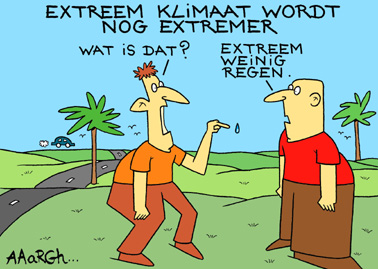 Wat heb je nodig?
 goed humeur
 A3 kopie van de wereld
 gekleurde kaart met klimaatgebieden
 foto’s klimaatgebieden ( 4x)
 kleurpotloden, schaar en lijm
 tekstboek hoofdstuk 2 paragraaf 2 en 3 ( boek: BuiteNLand)
 een atlasSamenwerken
Bij deze opdracht moet je samenwerken. Dat betekent niet dat je de taken verdeeld en ieder doet een beetje. Nee, alles moeten jullie met elkaar bespreken en overleggen. Het gesprek met elkaar en samen achter de antwoorden komen, dat is het doel van samenwerken. 
Tip: als iemand heel enthousiast alle antwoorden wil geven, heeft iemand anders geen kans om te antwoorden. Laat om de beurt iemand vertellen en vul elkaar aan, zodat je het perfecte antwoord krijgt.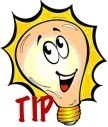 Opdrachten:
1- Het hoofdstuk gaat over klimaten. Maar wat zijn klimaten eigenlijk? Leg het elkaar uit en schrijf kort het antwoord op het antwoordenblad.2- Welke klimaten kennen jullie? Schrijf ze op het antwoordenblad.3- Pak paragraaf 2 en 3 van je tekstboek. Zijn jullie klimaten vergeten? Schrijf de missende klimaten op het antwoordenblad.4- bekijk de 4 foto’s. bespreek bij elke foto welk klimaat dit is en hoe je dat kunt zien. Vul de tabel op het antwoordenblad verder in.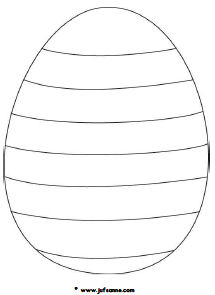 5-  De wereld lijkt op een paasei als je naar klimaatzones kijkt. 
      Elke dikke streep is een zone. 
     De dikke streep in het midden is de tropische zone.
     Daarnaast heb je de gematigde zone aan beide kanten.
     Helemaal bovenaan heb je de poolzones.Pak de grote kaart ( A3), ga op zoek naar de strepen in de breedte. 
Kleur de tropische zones lichtrood, de gematigde zones lichtgroen en de pool zones lichtblauw. 
Tip als je geen idee hebt waar deze zones liggen, denk dan aan de dingen die je wel weet… waar de evenaar of de polen liggen bijvoorbeeld.
Kleur alleen de wateren/ zeeën en oceanen van de zones, zo kun je het land een andere kleur geven ( volgende opdracht)..6- Maak op de achterkant van de grote kaart  ( A3) een legenda. 
Woestijn = geel
Tropisch klimaat = groen
Savanne klimaat = groene kruisjes xxx Woestijn klimaat = geel
Steppeklimaat = gele kruisjes xxx
Zeeklimaat ( ook Middellandse zeeklimaat) = oranje
Landklimaat = bruin
Toendra klimaat = blauwe kruisjes xx. 
Poolklimaat = donkerblauw 
Als laatste Hooggebergteklimaat = paars
7- Kleur met behulp van de kleurenkopie van de klimaten de grote kaart zoals de legenda achterop ( denk erom, kleuren verschillen op de kaart met jouw legenda!!)
8- Knip de plaatjes uit, bespreek bij welk klimaat ze horen en plak ze op het grote kaart bij het juiste klimaat.
9- Noem bij elk klimaat een land. ( gebruik je boek paragraaf 2 en de atlas)Antwoorden blad					1……………………………………………………………………………………………………………………………………………………………………………………………………..2……………………………………………………………………………………………………………………………………………………………………………………………………..3……………………………………………………………………………………………………………………………………………………………………………………………………..45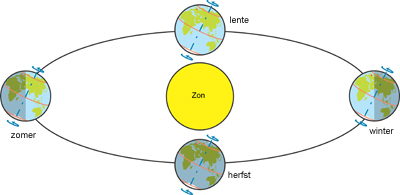 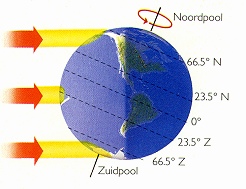 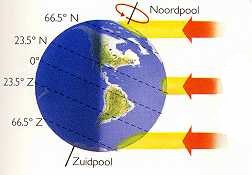 Hierboven is een tekening gemaakt hoe de aarde om de zon heendraait. Je ziet ook hoe de zon op de aarde instraalt. Dat is hierboven vergroot getekend. Op sommige plekken is de instraling van de zon intensief en op andere plekken minder intensief.Kijk ook nog eens naar de aarde als paasei. Je hebt de aarde ingedeeld in verschillende zones.Welk patroon herken je?Hoe is het patroon te verklaren (denk aan de instraling van de zon)?6,7,8 knippen op de grote kaart                               9Naam:Vul dit blad in zoals jij dat voor jezelf vindt gelden met de kleur blauw.
De leerling waarmee je hebt samengewerkt vult deze bladzijde in met rood.
G = goed		V= voldoende		M= Matig	O= onvoldoendeSamenwerkenNaam:Vul dit blad in zoals jij dat voor jezelf vindt gelden met de kleur blauw.
De leerling waarmee je hebt samengewerkt vult deze bladzijde in met rood.
G = goed		V= voldoende		M= Matig	O= onvoldoendeSamenwerkenScorelijst van de opdracht:KlimaatkenmerkenBeestenTemperatuur en neerslagDroogZand, rotsenHet hele jaar boven de … gradenNeerslag in de maanden …………..……………………….VochtigVeel groen, hele grote bomenTemperatuur: ……..………………………Neerslag……………………………………Hete zomers koude winters, ver van zee. naaldbomenTemperatuur
……….. zomer……….. winterNeerslag …………..………………………Groen, aan zeeTemperatuur:………………zomer…………… .. winterNeerslag: …………Vochtig en warme klimatenlandTropisch klimaatSavanne klimaatWarme en droge klimatenlandWoestijn klimaatSteppe klimaatGematigde klimatenlandZeeklimaatLandklimaatKoude klimatenPoolklimaatToendraklimaatHooggebergte klimaatGoedJe helpt mee dat alle leerlingen uit de groep iets kunnen lerenDit doe je door:GoedJe helpt mee dat alle leerlingen uit de groep iets kunnen lerenDit doe je door:GoedJe helpt mee dat alle leerlingen uit de groep iets kunnen lerenDit doe je door:OnvoldoendeDoor jouw gedrag wordt het moeilijk voor anderen om iets te kunnen lerenDit komt door:OnvoldoendeDoor jouw gedrag wordt het moeilijk voor anderen om iets te kunnen lerenDit komt door:OnvoldoendeDoor jouw gedrag wordt het moeilijk voor anderen om iets te kunnen lerenDit komt door:1. Goed samen overleg.

A* Je praat rustig en wacht op je beurt.B* Je luistert naar anderengvmo1. Slecht samen overleggen.
A*Je praat niet of je roept er doorheen.B* Je luistert niet naar anderen.1. Goed samen overleg.

A* Je praat rustig en wacht op je beurt.B* Je luistert naar anderen1. Slecht samen overleggen.
A*Je praat niet of je roept er doorheen.B* Je luistert niet naar anderen.1. Goed samen overleg.

A* Je praat rustig en wacht op je beurt.B* Je luistert naar anderen1. Slecht samen overleggen.
A*Je praat niet of je roept er doorheen.B* Je luistert niet naar anderen.2.Goed samen opruimen.
A*Je helpt uit jezelf met opzetten en opruimen.B*Je deelt materiaal met anderen.Gvmo2. Slecht samen opruimen.
A* Je helpt niet met opzetten en opruimen.B*Je pakt materiaal voor jezelf.2.Goed samen opruimen.
A*Je helpt uit jezelf met opzetten en opruimen.B*Je deelt materiaal met anderen.2. Slecht samen opruimen.
A* Je helpt niet met opzetten en opruimen.B*Je pakt materiaal voor jezelf.2.Goed samen opruimen.
A*Je helpt uit jezelf met opzetten en opruimen.B*Je deelt materiaal met anderen.2. Slecht samen opruimen.
A* Je helpt niet met opzetten en opruimen.B*Je pakt materiaal voor jezelf.3.Goed willen samenwerken met anderen.
A* Je werkt met verschillende leerlingen.B* Je let op een goede (taak) verdeling zodat iedereen kan leren.gvmo3. Slecht willen samenwerken met anderen.
A*Je werkt alleen in het groepje van jouw keuze.B*Je let er niet op of anderen ook kunnen werken en leren.3.Goed willen samenwerken met anderen.
A* Je werkt met verschillende leerlingen.B* Je let op een goede (taak) verdeling zodat iedereen kan leren.3. Slecht willen samenwerken met anderen.
A*Je werkt alleen in het groepje van jouw keuze.B*Je let er niet op of anderen ook kunnen werken en leren.3.Goed willen samenwerken met anderen.
A* Je werkt met verschillende leerlingen.B* Je let op een goede (taak) verdeling zodat iedereen kan leren.3. Slecht willen samenwerken met anderen.
A*Je werkt alleen in het groepje van jouw keuze.B*Je let er niet op of anderen ook kunnen werken en leren.4.Goed samen volgens de regels werken/ sporten
A* Je werkt volgens afgesproken regels.gvmo4. Slecht samen volgens de regels werken/sporten
A* Je werkt volgens je eigen regels.4.Goed samen volgens de regels werken/ sporten
A* Je werkt volgens afgesproken regels.4. Slecht samen volgens de regels werken/sporten
A* Je werkt volgens je eigen regels.5 . Goed rekening houden met wat de ander kan.
A*Je geeft hulp en laat je helpen.
B* Je geeft de ander de kans om er in te komen.
C* Je houdt rekening met wat de ander kan door de manier van werken/ sporten.D* Je waardeert de prestaties van anderen ( compliment geven)gvmo5 . Slecht rekening houden met wat de ander kan.
A* Je geeft geen hulp.
B* Je geeft de ander weinig kans om er in te komen.
C* Je houdt geen rekening met wat een ander kan door de manier van werken/sporten.D*Je waardeert de ander niet die minder kan dan jij (uitlachen b.v.).GoedJe helpt mee dat alle leerlingen uit de groep iets kunnen lerenDit doe je door:GoedJe helpt mee dat alle leerlingen uit de groep iets kunnen lerenDit doe je door:GoedJe helpt mee dat alle leerlingen uit de groep iets kunnen lerenDit doe je door:OnvoldoendeDoor jouw gedrag wordt het moeilijk voor anderen om iets te kunnen lerenDit komt door:OnvoldoendeDoor jouw gedrag wordt het moeilijk voor anderen om iets te kunnen lerenDit komt door:OnvoldoendeDoor jouw gedrag wordt het moeilijk voor anderen om iets te kunnen lerenDit komt door:1. Goed samen overleg.

A* Je praat rustig en wacht op je beurt.B* Je luistert naar anderengvmo1. Slecht samen overleggen.
A*Je praat niet of je roept er doorheen.B* Je luistert niet naar anderen.1. Goed samen overleg.

A* Je praat rustig en wacht op je beurt.B* Je luistert naar anderen1. Slecht samen overleggen.
A*Je praat niet of je roept er doorheen.B* Je luistert niet naar anderen.1. Goed samen overleg.

A* Je praat rustig en wacht op je beurt.B* Je luistert naar anderen1. Slecht samen overleggen.
A*Je praat niet of je roept er doorheen.B* Je luistert niet naar anderen.2.Goed samen opruimen.
A*Je helpt uit jezelf met opzetten en opruimen.B*Je deelt materiaal met anderen.Gvmo2. Slecht samen opruimen.
A* Je helpt niet met opzetten en opruimen.B*Je pakt materiaal voor jezelf.2.Goed samen opruimen.
A*Je helpt uit jezelf met opzetten en opruimen.B*Je deelt materiaal met anderen.2. Slecht samen opruimen.
A* Je helpt niet met opzetten en opruimen.B*Je pakt materiaal voor jezelf.2.Goed samen opruimen.
A*Je helpt uit jezelf met opzetten en opruimen.B*Je deelt materiaal met anderen.2. Slecht samen opruimen.
A* Je helpt niet met opzetten en opruimen.B*Je pakt materiaal voor jezelf.3.Goed willen samenwerken met anderen.
A* Je werkt met verschillende leerlingen.B* Je let op een goede (taak) verdeling zodat iedereen kan leren.gvmo3. Slecht willen samenwerken met anderen.
A*Je werkt alleen in het groepje van jouw keuze.B*Je let er niet op of anderen ook kunnen werken en leren.3.Goed willen samenwerken met anderen.
A* Je werkt met verschillende leerlingen.B* Je let op een goede (taak) verdeling zodat iedereen kan leren.3. Slecht willen samenwerken met anderen.
A*Je werkt alleen in het groepje van jouw keuze.B*Je let er niet op of anderen ook kunnen werken en leren.3.Goed willen samenwerken met anderen.
A* Je werkt met verschillende leerlingen.B* Je let op een goede (taak) verdeling zodat iedereen kan leren.3. Slecht willen samenwerken met anderen.
A*Je werkt alleen in het groepje van jouw keuze.B*Je let er niet op of anderen ook kunnen werken en leren.4.Goed samen volgens de regels werken/ sporten
A* Je werkt volgens afgesproken regels.gvmo4. Slecht samen volgens de regels werken/sporten
A* Je werkt volgens je eigen regels.4.Goed samen volgens de regels werken/ sporten
A* Je werkt volgens afgesproken regels.4. Slecht samen volgens de regels werken/sporten
A* Je werkt volgens je eigen regels.5 . Goed rekening houden met wat de ander kan.
A*Je geeft hulp en laat je helpen.
B* Je geeft de ander de kans om er in te komen.
C* Je houdt rekening met wat de ander kan door de manier van werken/ sporten.D* Je waardeert de prestaties van anderen ( compliment geven)gvmo5 . Slecht rekening houden met wat de ander kan.
A* Je geeft geen hulp.
B* Je geeft de ander weinig kans om er in te komen.
C* Je houdt geen rekening met wat een ander kan door de manier van werken/sporten.D*Je waardeert de ander niet die minder kan dan jij (uitlachen b.v.).OnderdeelPuntenBehaalde puntenSamenwerken4Netjes werken
( pen/ potlood/ kleuren)2Vraag 12Vraag 22Vraag 3 ( tekstboek + lezen)4Vraag 412Vraag 56Vraag 6,7,812Vraag 99Stencil samenwerken 2Goede planning 2 lessen4Extra5Bonus ( goede werkhouding, vragen stellen, rustig aan het werk, leidt geen andere groepjes af)3Totaal 67Jouw punten/ 67 = ……. x9 +1 =